КОНСУЛЬТАЦИЯДЛЯРОДИТЕЛЕЙ.ПЛАСТИЛИНОГРАФИЯв детском саду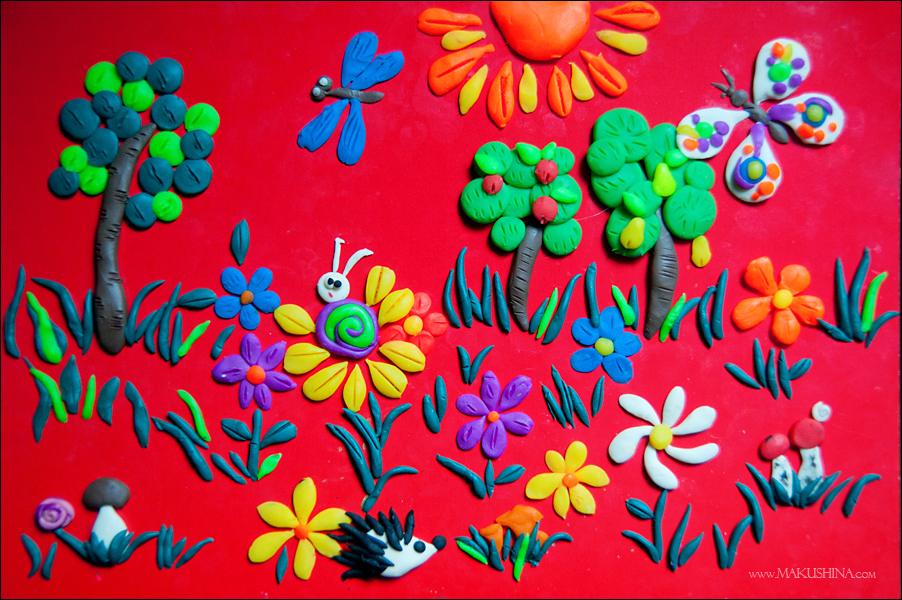 Подготовила:воспитательстаршей группы №11Маслова В. В.    Пластилинография – относительно новая, нетрадиционная техника рисования, которая привлекает к себе все больше и больше внимания. Почему? Что такое пластилинография? Какими развивающими возможностями обладает данная техника? И как работать с пластилином и бумагой, чтобы получился рисунок?   Пластилинография относится к нетрадиционным художественным техникам. Она заключается в рисовании пластилином на картоне или любой другой плотной основе. Фон и персонажи изображаются не с помощью рисования, а с помощью вылепливания, при этом объекты могут быть более или менее выпуклыми, рельефными. Допускается включение дополнительных материалов – бисера, бусинок, природного и бросового материалов.Лепка всегда привлекает малышей. А пластилинография интересна вдвойне, ведь ребенок и не подозревает, что пластилином можно рисовать. Таким образом, при помощи взрослого ребёнок знакомится с новой техникой, развивает свои творческие способности и мелкую моторику.Работа с пластилином, сам процесс лепки помогают ребенку выразить эмоции, свое видение окружающего мира и свое отношение к нему, сформировать эстетический вкус, развить гибкость, координацию, мелкую моторику пальцев (что в свою очередь способствует речевому развитию). Малыш постепенно и незаметно для самого себя овладевает искусством планирования и учится всегда доводить работу до конца.Пластилин также обогащает сенсорный опыт ребенка, который ярко ощущает пластику, форму и вес. Создавая изображение с помощью пластилинографии, ребенок покрывает пластилином поверхность листа, скатывает и раскатывает различные формы, что делает руку более послушной. Можно с уверенностью сказать, что пластилинография готовит руку ребенка к школьному письму.Пластилинография также развивает детское творчество (в первую очередь изобразительное) – ведь с помощью данной техники можно создать оригинальный, неповторимый образ, обладающий яркой выразительностью.Дети в младшем дошкольном возрасте уже достаточно хорошо знакомы с пластилином: они раскатывают колбаски и шарики, сплющивают из них «блинчики», вытягивают пластилин, слепляют детали изображения друг с другом. При знакомстве с пластилинографией для детей 3 – 4 лет крайне важно овладеть новыми навыками, а именно: размазыванием пластилина тонким слоем по основе и «мазку».Поэтому и сюжеты и задания для детей данного возраста должны быть просты и легки. Вот какие работы можно предложить детям 3 – 4 лет: «Солнышко» (ребенок на голубом картоне изображает пластилиновый круг, а затем скатывает из маленьких кусочков кружочки, прикрепляет их к основе и размазывает, придавая им форму лучей, «Травка и цветы» (может стать продолжением предыдущего сюжета – в ответ на ласковые лучи солнца на полянке выросла зеленая травка, а затем распустились цветы, «Бусы на елочку», «Снежинки», «Осенние листья», «Новогодняя ёлочка» и т. д.В старшем возрасте дети готовы создавать более сложные композиции, активно и умело смешивают цвета пластилиновых мазков, сплющивают, прищипывают, оттягивают детали от общей формы, соединяют элементы изображения способом примазывания, создают декоративные налепы.Поэтому работы, которые могут выполнять в этом возрасте дошкольники могут быть сложнее и по замыслу, и по композиции. Дети могут изображать целостные объекты (животных, растения, плоды, а могут и создавать жанровые картинки (в них присутствует действие, несколько героев). Возможно выполнение коллективных работ (например, «В зоопарке», включение в изображение дополнительных материалов (семян, крупы, блесток, ниток и пр., смешение техник (налепливание деталей на графическое изображение, например, на фотографии). Чем старше художник, тем больший арсенал действий с пластилиновым изображением он может совершать: процарапывать поверхность, обрезать стекой (например, как на фотографии перья у птицы).Таким образом, пластилинография – это универсальный метод развития эстетического вкуса, мелкой моторики пальцев, творческих способностей дошкольников любого возраста.Больших денежных затрат этот вид деятельности не требует. Нужно только - пластилин и картон. Родители сами могут нарисовать рисунок на картоне (чтобы заинтересовать малыша этим видом деятельности, я советую, сделать рисунок того, чем увлекается ребенок, например, машину, динозавра, бабочку и т.д.), а ребенок раскрашивает его пластилином методом размазывания пластилина по заготовке, можно скатывать мелкие «колобки» или «колбаски», а потом их плотно налепливать на рисунок. И будут получаться настоящие шедевры детского творчества, такие как: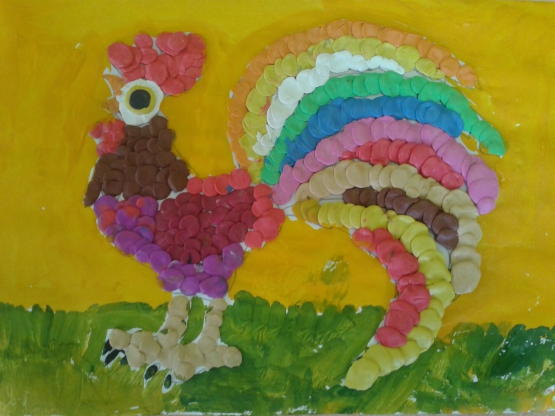 РАСКРАШИВАНИЕ рисункапластилиновыми «колобками».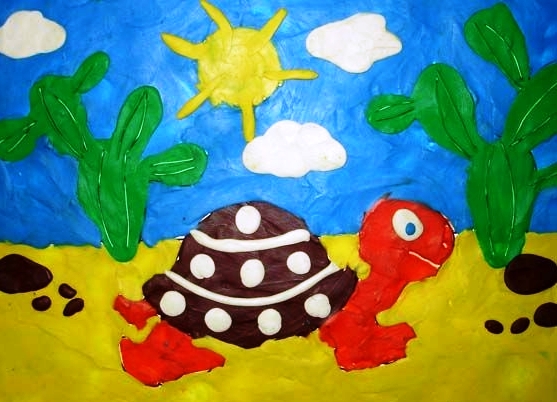 РАСКРАШИВАНИЕ рисункаметодом размазывания пластилина по заготовке (можно объяснить малышу, что мы как будто красим карандашами, но вместо них используем пластилин).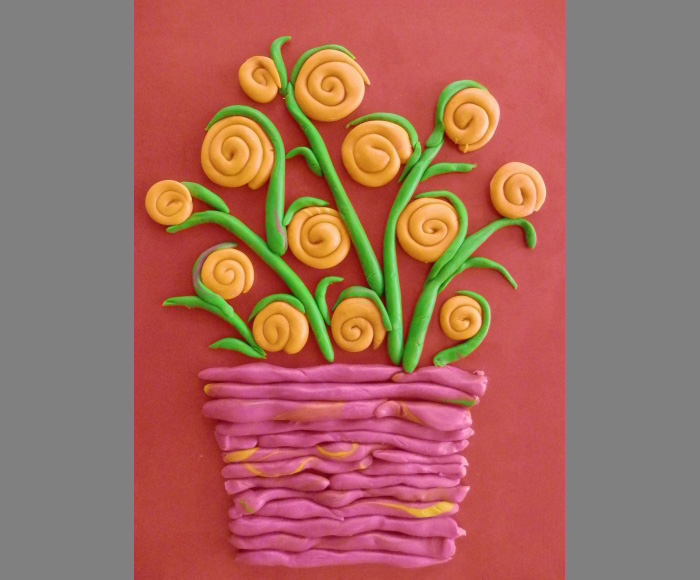 РАСКРАШИВАНИЕ рисунка пластилиновыми «колбасками».А можно просто, придумав сюжет, раскатывать «колобки» (большие и маленькие), «колбаски», сплющивать их и «прилипать» к основе. И тогда можно получить вот такую картину, которую не стыдно будет повесть на стену в рамочку или подарить папе, бабушке или дедушке.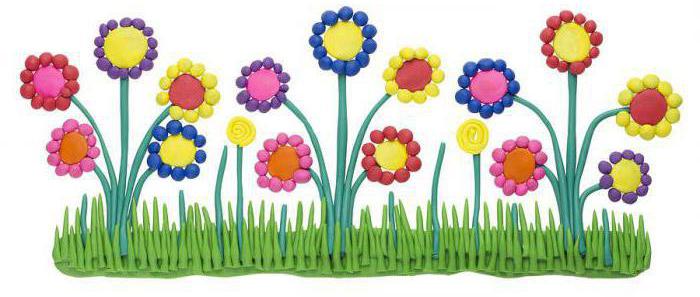    Для занятых родителей детские магазины всегда предлагают разнообразные готовые наборы для пластилинографии.     Метод пластилинографии я активно использую в своей работе. Детки моей группы с удовольствием занимаются таким увлекательным занятием.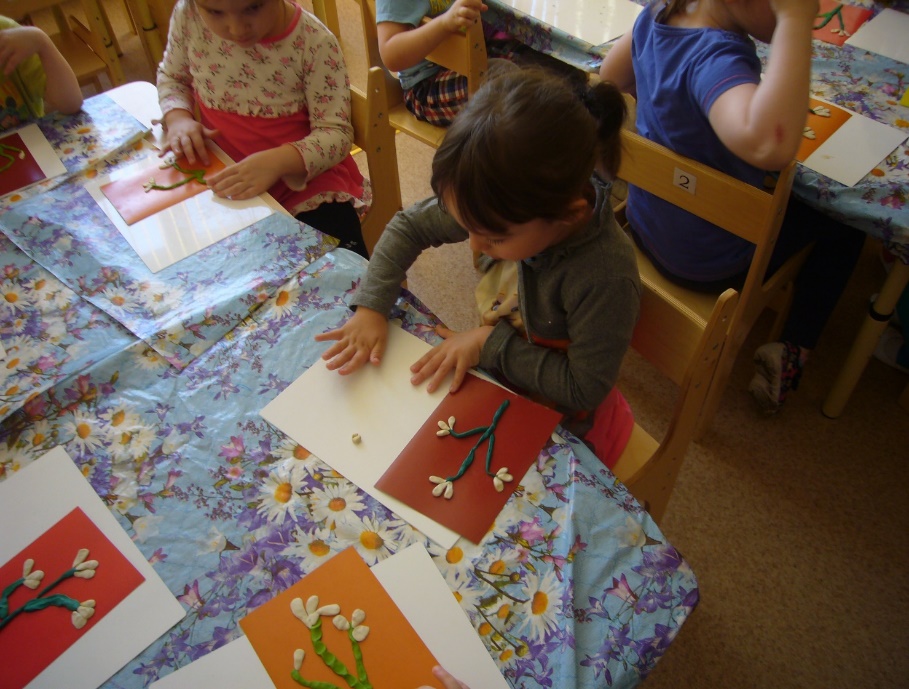 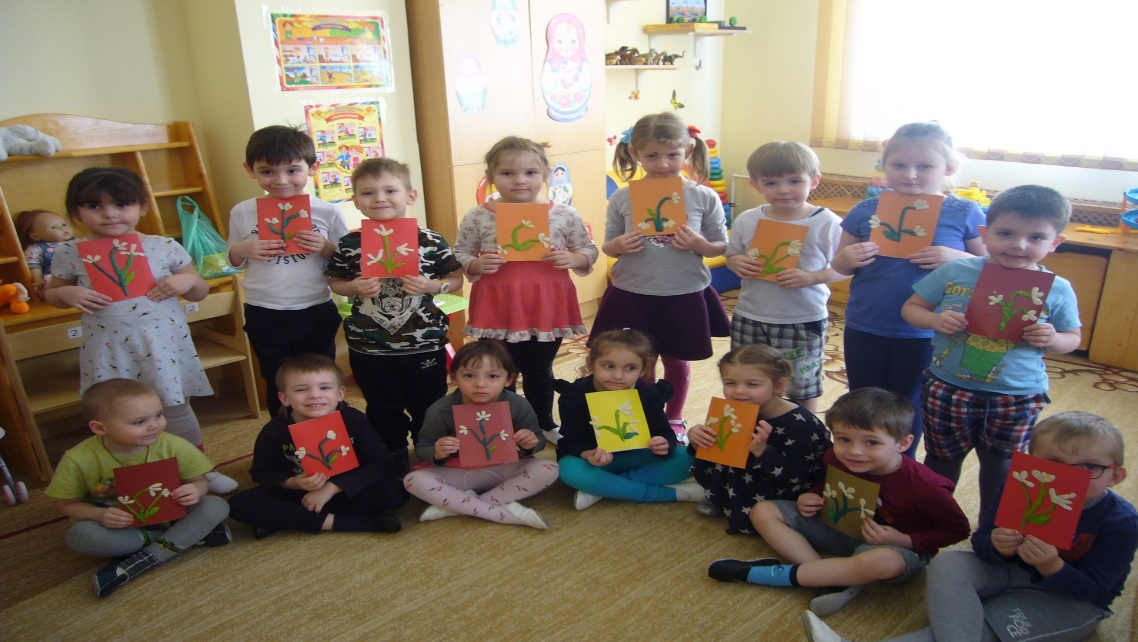 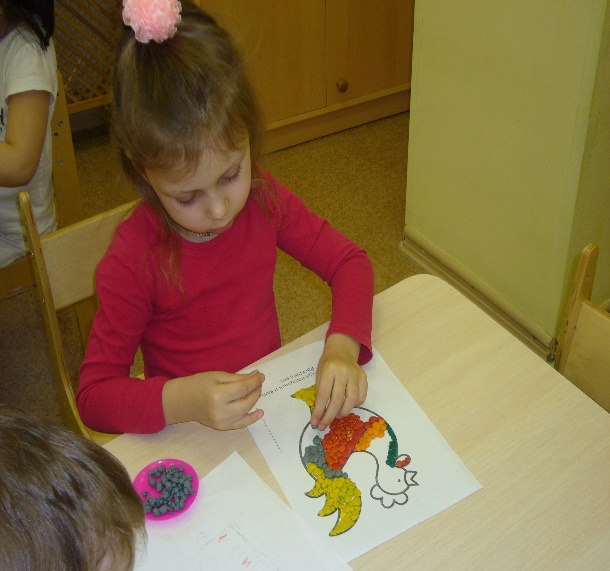 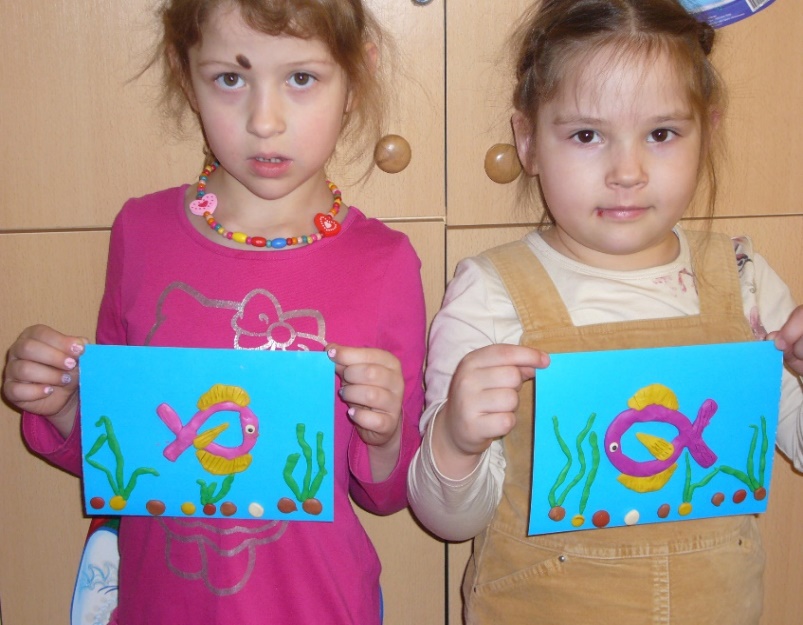 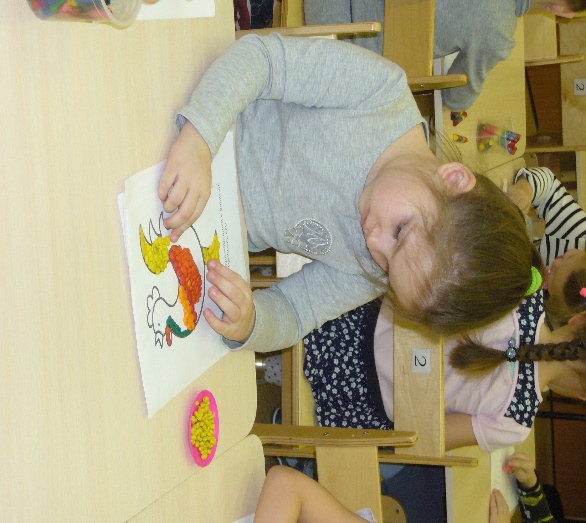 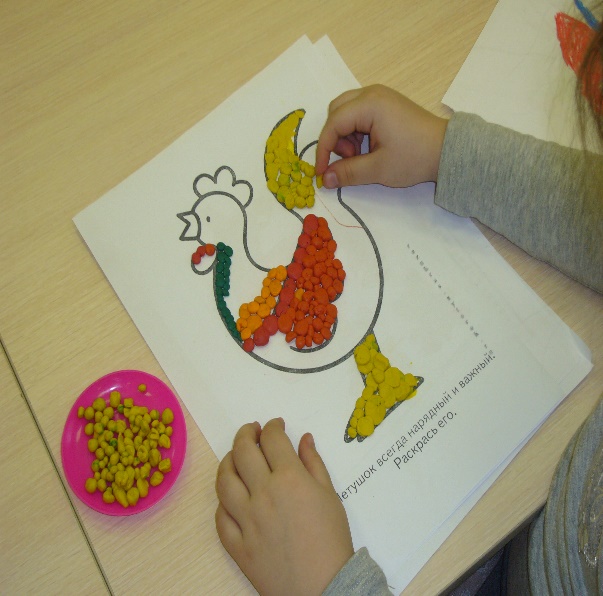 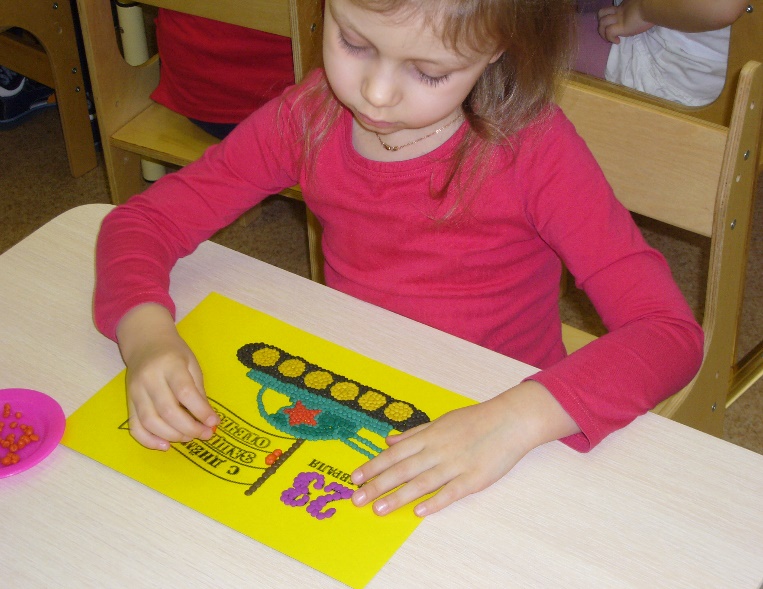 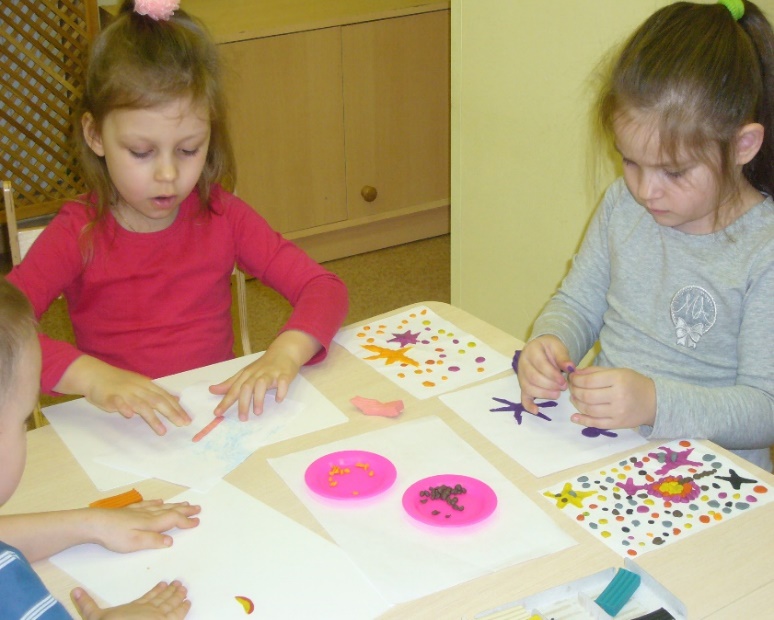 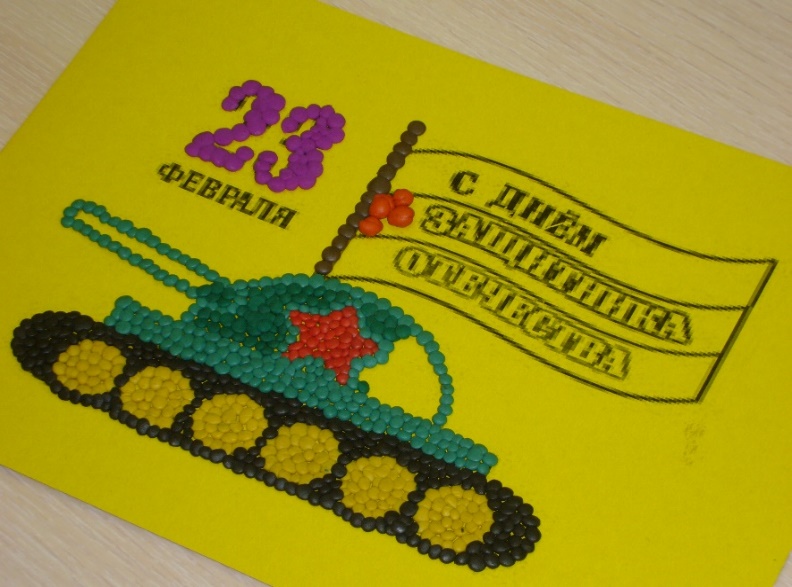 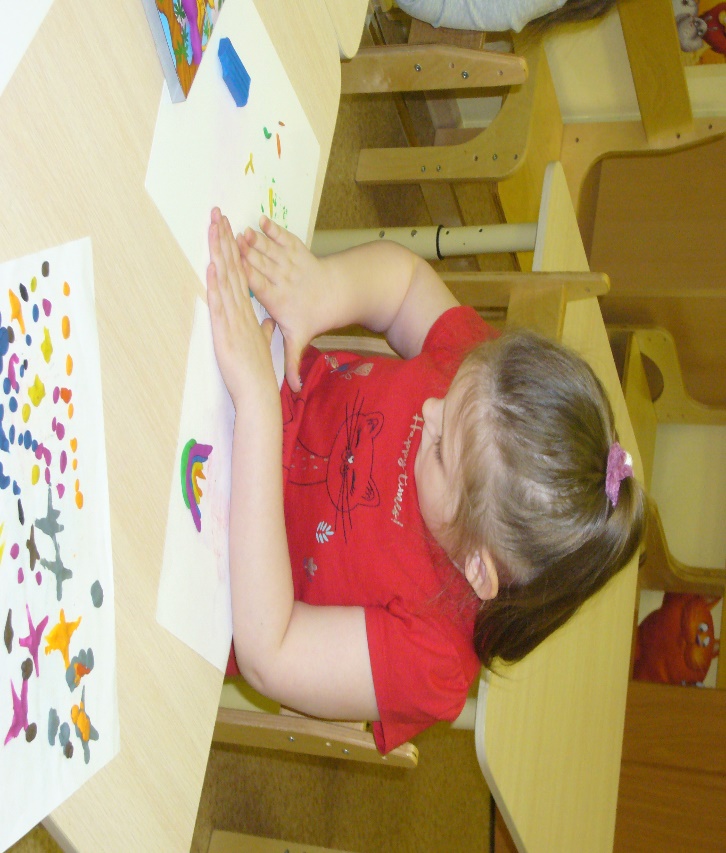 ЛЮБИТЕ СВОИХ ДЕТЕЙ,ЗАНИМАЙТЕСЬ С НИМИ,ТВОРИТЕ И СОЗДАВАЙТЕТАКИЕ СКАЗОЧНЫЕ 
КАРТИНЫ!Ведь для их создания нужно совсем немного – картон, пластилин, воображениеи желание открыть своему малышу мир удивительного, волшебного пластилина.